ACTA NO.:03FECHA:05 de junio del 2024BIENVENIDAEn Guadalajara, Jalisco, siendo las 13:09 horas del miércoles 05 de junio del 2024, estando físicamente constituidos en las instalaciones del Auditorio de la Dirección de Obras Públicas, ubicado en C. Hospital 50-z, se celebró la Tercera Sesión Ordinaria del Subcomité de Infraestructura Social.Vidal Alejandro Llamas Baltazar, en representación de Valeria Castro Guerrero, Directora de Planeación Institucional y Secretaria Técnica del COPPLADEMUN, dio la bienvenida a los asistentes.LISTA DE ASISTENCIA Y CONSTATACIÓN DEL QUÓRUM LEGALVidal Alejandro Llamas Baltazar presentó la lista de asistencia y constató el quórum con 17 de 24 integrantes del Subcomité, por lo que se declaró abierta la sesión y válidos los acuerdos.LECTURA Y APROBACIÓN DEL ORDEN DEL DÍAVidal Alejandro Llamas Baltazar realizó la lectura del orden del día y, mediante votación económica, fue aprobada por los asistentes.PRESENTACIÓN, Y EN SU CASO APROBACIÓN PARA EL DESTINO DE LOS RENDIMIENTOS 2024Paola Maryel Arellano Montoya, Titular de la Unidad de Enlace de Programas, en representación de Juan Francisco Ramirez Salcido, Presidente Municipal Interino, dio inicio con el punto IV del orden del día presentando el desglose correspondiente a los rendimientos generados durante el ejercicio 2024 por la cantidad de $552,000.00 MXN,  que, en conformidad con los lineamientos FAISMUN 2024 numeral 2.6.1 De los rendimientos financieros: “Los gobiernos locales y de las entidades federativas podrán hacer uso de los rendimientos financieros generados por los recursos FAIS, exclusivamente para el financiamiento de obras y acciones establecidas en el catálogo FAIS. Éstos deberán capturarse en el apartado correspondiente en la plataforma MIDS”.Considerando lo anterior y, mediante votación económica fueron aprobados por unanimidad.PRESENTACIÓN Y, EN SU CASO APROBACIÓN DEL PROYECTO DE LA SECUNDARIA 40Continuando con punto V del orden del día, el Arq. Juan Carlos Arauz Abarca, Director de Proyectos y Gestión de Recursos hizo uso de la voz presentando el proyecto en mención. Dicha acción se conforma con el reemplazo de lona existente en el plantel y al mismo tiempo tendrá la aplicación de un tratamiento “surface”. Abonó mencionando que este proyecto beneficiará a 1500 alumnos.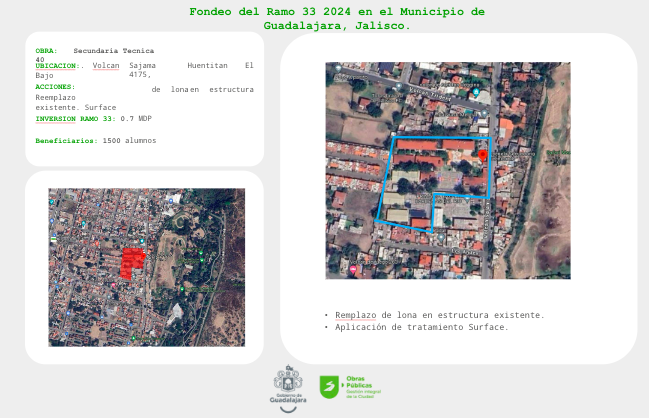 Mediante votación económica, el proyecto fue aprobado por los asistentes.PRESENTACIÓN Y, EN SU CASO APROBACIÓN DE MODIFICACIÓN DE MONTO EN EL CEDAM PARA LA INSTALACIÓN DE UNA MEMBRANA EN EL INTERIOR ACÚSTICAConsecutivamente, el Arq. Juan Carlos Arauz Abarca, Director de Proyectos y Gestión de Recursos presentó la modificación correspondiente al monto aprobado el pasado 26 de abril del 2024 en la Segunda Sesión Ordinaria destinado al proyecto del Centro de Artes Marciales, el cual se ajusta a la cantidad de $13’000,000.00 MXN de los $12’280,000.00 aprobados en la sesión anterior. Mencionó que dicha modificación se debe a la instalación de una membrana en el interior acústica, que además de brindarle una visibilidad atractiva, tendrá las siguientes características:Permitirá el control de la temperatura y flujo de aire. Absorción del sonido para efectos de eliminar el exceso de reverberación. Posteriormente, Vidal Alejandro Llamas Baltazar puso a consideración de los presentes lo anterior y mediante votación económica el punto VI fue aprobado por unanimidad. PRESENTACIÓN Y, EN SU CASO APROBACIÓN DE MODIFICACIÓN DE MONTO DE LA ESCUELA LUIS DONALDO COLOSIOPaola Maryel Arellano Montoya, Titular de la Unidad de Enlace de Programas, dio seguimiento con el orden del día presentado la modificación del monto aprobado en la Segunda Sesión Ordinaria de la escuela “Luis Donaldo Colosio” perteneciente al proyecto escuelas a todo color. El monto aprobado fue por la cantidad de $3’749,959.71 y la propuesta de modificación se conforma por un total de $3’696,314.99. Mencionó que la modificación se deriva de un ajuste en ahorro por lo tanto no refleja un incremento. En este sentido, Vidal Alejandro Llamas Baltazar puso a consideración de los presentes lo anterior y mediante votación económica el punto VII fue aprobado por unanimidad.PRESENTACIÓN Y, EN SU CASO APROBACIÓN DE MODIFICACIÓN DE MONTO DE LA SECUNDARIA GENERAL 14Paola Maryel Arellano Montoya, Titular de la Unidad de Enlace de Programas, prosiguió presentando la modificación del monto aprobado en la Segunda Sesión Ordinaria correspondiente a la secundaria general 14, perteneciente al proyecto escuelas a todo color. El monto aprobado fue por la cantidad de $2’537,996.46 y la propuesta de modificación se conforma por un total de $2’487,439.99. Reiteró que la modificación se deriva de un ajuste en ahorro por lo tanto no refleja un incremento. Finalmente Vidal Alejandro Llamas Baltazar en representación de Valeria Castro Guerrero, Directora de Planeación Institucional puso a consideración de los presentes lo anterior y mediante votación económica el punto VIII fue aprobado por unanimidad.ASUNTOS VARIOS No hubo asuntos varios que tratar. CLAUSURAAgotados los puntos del orden del día se dio por clausurada la sesión a las 13:32 horas.Paola Maryel Arellano MontoyaEn representación de Juan Francisco Ramirez Salcido Presidente Municipal Interino de GuadalajaraMaría Guadalupe García BureloPresidenta del Consejo Municipal de Participación Ciudadana de GuadalajaraRodrigo Ulises Torres RealEn representación de Cynthia Yuritzi Cárdernas Ramírez, Regidora y Presidenta de la Comisión Edilicia de Desarrollo Social, Humano y Participación CiudadanaCésar Alejandro Olivares LuevanoEn representación de Fernando Garza Martínez, Regidor y Presidente de la Comisión Edilicia de Centro y Barrios TradicionalesAlejandra Orozco EstradaEn representación de Patricia Guadalupe Campos Alfaro, Regidora y Presidenta de la Comisión Edilicia de Hacienda Pública y Patrimonio MunicipalMartha E. Rodríguez AguayoEn representación de Rosa Angélica Fregoso Franco, Regidora y Presidenta de la Comisión Edilicia de Medio AmbienteAlejandro Murueta AldreteDirector de Administración, en representación de la Coordinadora de Administración e Innovación GubernamentalEdith Guadalupe Aguirre GalvezEn representación de Andrea Blanco Calderón, Coordinadora General de Construcción de ComunidadJaime Eduardo Reyes RoblesJefe de Unidad de Auditoría a obra pública, en representación de la Contralora CiudadanaJesús Alexandro Félix GastelumCoordinador de Servicios Públicos MunicipalesJuan Francisco Castellanos HortaEn representación de Luis García Sotelo Tesorero MunicipalFernando Gómez González En representación de Miguel Zarate Hernández, Coordinador General de Gestión Integral de la CiudadJosé Alejandro Rothenhausler SánchezDirector de Participación CiudadanaJuan Carlos Arauz AbarcaDirector de Proyectos y Gestión de RecursosHermes Campos RamírezEn representación de la Síndica MunicipalOctavio González JímenezEn representación de Alexandro Manuel Hernández Carrera, Director del área de Presupuesto y contratación de Obra PúblicaIrving Darío Castillo CisnerosEn representación de la Presidenta del sistema DIF Guadalajara, Maye Villa de LemusVidal Alejandro Llamas BaltazarEn representación de Valeria Castro Guerrero, Directora de Planeación Institucional y Secretaría Técnica del Copplademun